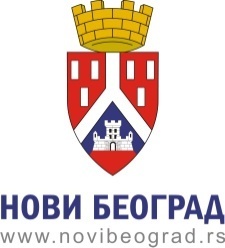 Молимо Вас, да образац попуните читко штампаним словима.    Подаци о подносиоцу  захтева:Подносим захтев да ми се у складу са чланом 39. Одлуке о постављању баште угоститељског објекта на територији града Београда („Службени лист града Београда“, бр.11/14,25/14-исправка,34/14,2/15, 29/15,63/16,118/18, 10/19 и 26/19) одобрите поновно постављање  истоветне баште угоститељског објекта, у Новом  Београду у Ул. _____________________________  ___________________________________________________________бр. _____________________, Блок_____________ ,на К.П. __________________________________________________________________________, КО Нови Београд.                                      (обавезно уписати број К.П. из Извода из листе непокретности РГЗ-а)Тип баште:Отворен  Затворен Време коришћења баште од _____________________године  до ____________________ године. Башта отвореног и затвореног  типа може се поставити и користити преко целе године.Прилози уз захтев: Општинска административна такса за поднесак у износу од 315,00 динара (број рачуна 840-742251843-73, модел 97 позив на број 59-013, прималац: Буџет градске општине Нови Београд);Општинска административна такса за израду решења у износу од 9.523,00 динара (број рачуна 840-742251843-73, модел 97 позив на број 59-013, прималац: Буџет градске општине Нови Београд);Доказ о плаћеним трошковима за прибављање потврде о даљем важењу сагласности од организационе јединице Градске управе града Београда надлежне за послове саобраћаја ( ако се  локација за постављање баште налази на јавној саобраћајној површини) градска административна такса у износу  од 2.695,00 дин., уплата на текући рачун број; 840-742241843-03, модел 97, позив на број 27-501-08, прималац: Буџет града Београда.Оверену  код јавног бележника сагласност власника, односно корисника  грађевинске парцеле односно субјекта који управља, користи или одржава површину на којој се башта поставља ( који је уписан у лист непокретности Републичког геодетског завода); Оверен  код јавног бележника доказ о основу коришћења угоститељског објекта;Решење овог органа за постављање предметне баште у прошлом периоду и7.    Извод из техничке документације:  оверена скица основе и  пресека и изгледа  баште, у шест примерака.8.    У зависности од положаја баште, оверену  код јавног бележника  сагласност власника, односно корисника простора дела зграде испред којег се башта поставља   из члана 6, 7. и 27. став 9.,  као и сагласности из члана 24. став 4. ове Одлуке:- Башта која се поставља у пешачкој зони може се поставити у фронту угоститељског објекта који се не налази у нивоу површине пешачке зоне, под условом да се прибави сагласност власника, односно корисника простора дела зграде испред којег се башта поставља;- Површина баште може бити проширена на површину испред зграде у којој се угоститељски објекат налази, под условом да се прибави сагласност власника, односно корисника простора дела зграде испред којег се башта поставља;- Када је једна од димензија мања од 3 m, она се може проширити и на околну површину испред суседне зграде тако да не прелази 6m и под условом да се прибави сагласност власника, односно корисника простора дела зграде испред којег се башта поставља;- Башта која се поставља у пешачкој зони, може се проширити и на површину испред зграде која се налази наспрам угоститељског објекта, под условом да се прибави сагласност власника, односно корисника простора дела те зграде испред које се башта поставља. Граница припадања одређена је подужном осовином површине за постављање баште када је она у средини улице пешачке зоне;- Када се башта поставља тако да се делом свог волумена налази изван нивоа угоститељског објекта, потребно је прибавити сагласност власника, односно корисника простора дела зграде испред којег се башта поставља, када растојање баште од тог дела зграде износи мање од 6m.Волумен баште дефинисан је површином основе баште и висином сенила, а код баште отвореног типа која не поседује сенило, висина баште износи 2,2м;   -  За постављање сенила које је прислоњено уз фасаду зграде, неопходна је сагласност власника односно корисника те зграде и-  Код баште отвореног типа која се поставља на тло без подне платформе, могуће је постављање и на површини шахта подземног објекта, уз претходну сагласност власника, односно корисника тог објекта.Изјава подносиоца захтева: Овлашћујем надлежну организациону јединицу да сходно одредби члана 40. Одлуке  прибави  потврду сагласности  за поновно постављање истоветне баште  у моје име и за мој рачун са доказима о плаћеним трошковима за њихово прибављање.      ________________________________________________________________________________________________                                                                                            (потпис)  											                           ПОДНОСИЛАЦ ЗАХТЕВА                                                      _______________________                                                                         Потпис ОБРАЗАЦ 1 Упознат/а сам са одредбом члана 103. став 3.  Закона о општем управном поступку („Службени гласник РС“, бр. 18/2016), којом је прописано да у поступку који се покреће по захтеву странке орган може да врши увид, прибавља и обрађује личне податке о чињеницама о којима се води службена евиденција када је то неопходно за одлучивање, осим ако странка изричито изјави да ће те податке прибавити сама. Ако странка у року не поднесе личне податке неопходне за одлучивање органа, захтев за покретање поступка ће се сматрати неуредним.Поступак покрећем код ..............................................................................................................................................................................ради остварививања права.......................................................................................................................................................................и тим поводом дајем следећуИ З Ј А В УI  Сагласaн/а сам да орган за потребе поступка може извршити увид, прибави и обради  личне податке о чињеницама о којима се води службена евиднција, који су неопходни у поступку одлучивања.  ..........................................                     (место)..........................................                                                                                                                  ................................................              (датум)                                                                                                                                    (потпис даваоца изјаве)II Иако је орган обавезан да изврши увид, прибави и обави личне податке, изјављујем да ћу сам/а за потребе поступка прибавити: 	а) све личне податке о чињеницама о којима се води службена евидениција, а који су неопходни за одлучивање. 	б) следеће податке:...............................................................................................................................................................................................................................................................................................................................................................................................................................................................................................................................................................................................................Упознат/а сам да уколико  наведене личне податке неопходне за одлучивање органа  не поднесем у року од....................дана, захтев за покретање поступка ће се сматрати неуредним...............................................	                          (место)............................................                                                                                                           ................................................                  (датум)                                                                                                                          (потпис даваоца изјаве)УПРАВА ГРАДСКЕ ОПШТИНЕ НОВИ БЕОГРАДОдељење за грађевинске,  комуналне послове и озакоњење објеката-Одсек за комуналне послове-  Захтев за издавање одобрења  за поновно постављање истоветне  баште угоститељског објектаИме и презиме и адреса, подносиоца захтеваНазив и седиште правног лица/предузетникаНазив и  адреса угоститељског објектаКонтакт телефон и e-mail